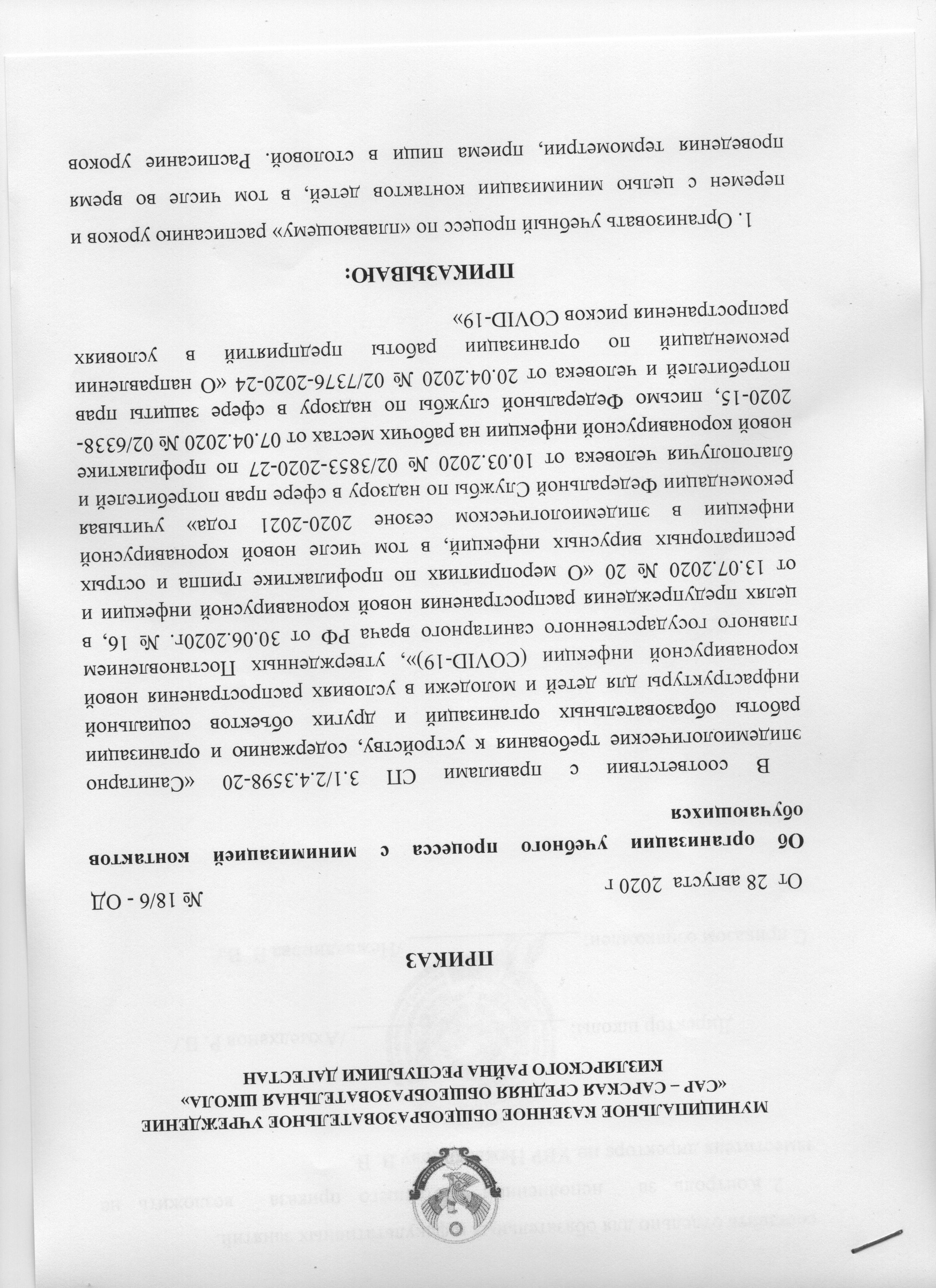 составить отдельно для обязательных и факультативных занятий. Контроль за  исполнением настоящего приказа  возложить на заместителя директора по УВР Нежвединову В. В.Директор школы: ____________________ /Ахмедханов Р. В./С приказом ознакомлен: ________________ /Нежвединова В. В./